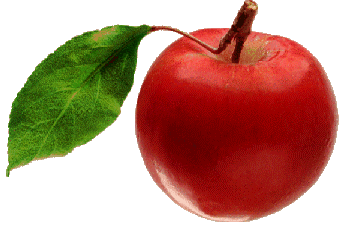 invitationMesdames et Messieursles membres de la Société de Pomologie et d’Arboriculture  du Canton de Vaudsont invités à participerà l’assemblée générale du samedi 10 décembre 2016 à 14.00 heuresqui se tiendra cette annéeau Restaurant du Stand de Vernand-sur-Lausanne, 1er étage(sur la route de la Blécherette/Lausanne, en direction de Cheseaux)Le parking du stand de tir est à votre disposition Venez nombreux soutenir votre comiténous apporter vos idées et vos propositionsSi vous souhaitez vous présenter pour devenir membre du comitévous êtes les bienvenus et bienvenuesMerci d’en informer le secrétariat avant l’assemblée								Le secrétaire-caissier								Bernard KNOBLPully, le 10  novembre 2016 